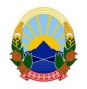 Република Македонија   И З В Р Ш И Т Е Л                                                                 	               ул.11 Октомври бр.23А-2/4именуван за подрачјето     на Основниот суд    Скопје 1 и Скопје 2                              			             тел.тел. 02 31-31-800; tomashevski@izvrsitel.com                                    		И.бр.251/2012ЈАВНА ОБЈАВА(врз основа на член 48, од Законот за измени и дополнувања на Законот за извршување, Сл. Весник бр.233 од 20.12.2018 година)Извршителот Павел Томашевски постапувајќи по предлог на доверителот Венко Миовски од и новопристапениот доверител Лука Адријано Александров од Скопје Согласно договор за отстапување на побарување бр.УЗП 5953/20 од Нотар Оливера Пешиќ од Скопје) врз основа на извршна исправа ХК.бр.2956/10 од 16.11.2011 година на Основен суд Скопје 1 Скопје против должникот Кирче Белчев од Скопје со живеалиште на  ул.23 бр.5 Б Волково, заради остварување на парично побарување, на ден 08.11.2021 година го 							ПОВИКУВАдолжникот Кирче Белчев со живеалиште на  ул.23 бр.5 Б Волково да се јави во канцеларијата на извршителот на ул.11 Октомври бр.23А-2/4 Скопје, заради доставување на Записник за втора повторена продажба на недвижност со усно јавно наддавање по член 186 од ЗИ од 20.10.2021, Заклучок за извршена продажба на недвижност по член 186 од ЗИ од 02.11.2021 година, Заклучок за предавање на недвижност во владение по член 189 од ЗИ од 03.11.2021 година и Заклучок за определување на времето за делба по член 202 од ЗИ од 08.11.2021 година, заведени со И.бр.251/2012 ВО РОК ОД 1(еден) ДЕН, сметано од денот на последното објавување на ова јавно повикување во јавното гласило. СЕ ПРЕДУПРЕДУВА должникот Кирче Белчев дека ваквиот начин на доставување се смета за уредна достава и дека за негативните последици кои можат да настанат ги сноси самата странка. 	Оваа објава се објавува еднократно  во дневен весник Нова Македонија,во Службен весник на Република Северна Македонија и на веб страната на Комората на Извршители на Република Македонија									ИЗВРШИТЕЛ 								       Павел Томашевски